Hä Vµ T£N: …………………………………………….……………………………..LíP: …………………………………..10 ĐỀ TIÊNG VIỆT ÔN TẬP CUỐI NĂM(T 3)ĐỀ 1A. Đọc1. Đọc bài sauBình minh trong vườn         Có tiếng chim hót véo von ở đầu vườn, tiếng hót trong trẻo ngây thơ ấy làm tôi bừng tỉnh giấc.Tôi chui ra khỏi màn, bước ra vườn và khoan khoái hít thở không khí trong lành của buổi sớm mai. Tôi chợt nhận ra cái khoảnh vườn nhỏ nhà mình hôm nay mới đẹp làm sao!(Theo Trần Thu Hà)Khoanh vào chữ cái đặt trước ý trả lời đúng.1. Âm thanh gì trong vườn làm cho bạn nhỏ tỉnh giấc?A. Tiếng đàn               B. Tiếng chim          C. Tiếng gió  D. Tiếng cành cây2. Cảnh vật trong vườn được tả vào buổi nào trong ngày?A. Buổi chiều             B. Tiếng chim             C. Sớm mai           D. Ban đêm3. Bạn nhỏ chợt nhận ra điều gì đẹp?A. Khoảnh vườn nhỏ            C. Không khí trong lành   B. Chim hót                          D. Tất cả các ý trên 4. Sau khi bừng tỉnh giấc bạn nhỏ đã làm gì?A. Chạy ra sân                                     B. Bước ra vườn   C. Hít thở không khí trong lành          D. Tất cả các ý trên   5. Em hãy viết một câu nói về vườn nhà emB. Viết chính tảC.Bài tập1. Điền vào chỗ trống ch hoặc trcá ….ê                     cá ….ép                         cái ….iêng ….ường học             cái .…um                       con ….âu2. Điền vào chỗ trống1. op hoặc ap:  cuộc h….….	           múa s….….	          t….…. dề	              con c….….2. ăp hoặc âpb…´… ngô		cá m….….		t….….thể dục	c….…. sách3. Nối từ ngữ ở cột A với từ ở cột B để tạo thành câu:ĐỀ 2Họ và tên:……………………………………………………....Lớp 1……                                                                    . Đọc thầm đoạn văn dưới đây và trả lời các câu hỏi:                                      Dê con trồng củ cảiCô giáo giao cho Dê Con một miếng đất nhỏ trong vườn trường để trồng rau cải củ.Dê con chăm chỉ, khéo tay nhưng lại hay sốt ruột. Làm đất xong, Dê Con đem hạt cải ra gieo. Chẳng bao lâu, hạt mọc thành cây, Dê Con sốt ruột, ngày nào cũng nhổ cải lên xem đã có củ chưa. Nhổ lên rồi lại trồng xuống. Cứ như thế, cây không  sao lớn được.(Theo Chuyện của mùa hạ)Bài 1.Khoanh vào chữ cái đặt trước ý trả lời đúng.1. Dê Con trồng rau gì?          A. rau đay            B. rau cải củ          C. rau cải bắp           D. Rau cải xanh2. Dê Con trồng rau cải ở đâu?          A. trong sân trường                       B. trong vườn sau nhà          C. trong thùng xốp                        D. trong vườn trường3. Khi hạt cải mọc thành cây, ngày ngày Dê Con làm gì?          A. Nhổ cải lên rồi lại trồng xuống.              B. Tưới nước cho cây rau cải.          C. Ra vườn ngắm rau cải.                            D. Bắt sâu cho cây rau cải.4. Kết quả cây rau cải củ như thế nào?          A. Cây cải không có lá.                      B. Cây cải không lớn được.                                C. Cây cải không có củ.                      D. Cây cải lớn rất nhanh.                     Bài 2. Em chọn tiếng trong ngoặc điền vào chỗ trống cho đúng:a. Lũy ……………… xanh mát. (che/tre) b. Hôm nay là ngày ………………. nhật của bé. (sinh/xinh)Bài 3. Điền vào chỗ trống cho đúng:a. “anh” hoặc “uanh”:         q.......... co                          bức tr………..b. “ng” hoặc “ngh”:              bắp …......ô                          ............é conBài 4. Hoàn thành ô chữ, tìm từ xuất hiện ở hàng dọc tô đậm:5. Loài vật có mào to trên đầu, thường gáy vào buổi sáng?6. Tên một mùa trong năm, thời tiết nóng bức?7. Đồ vật dùng để trang điểm, cài trên tóc hoặc áo?        - Từ hàng dọc: Bài 5.Chính tả- nghe viếtĐỀ 3Họ và tên:……………………………………………………....Lớp 1……A. Đọc1. Đọc bài sau2. Tìm trong bài và đọca. Một tiếng có âm đầu x.                              b. Một tiếng có âm đầu s.B. Khoanh vào chữ cái trước ý trả lời đúng1. Bài thơ nói đến ai?a. Chú bộ đội.            b. Chú công nhân.                       c. Bác sĩ.2. Chú bộ đội hải quân làm việc ở đâu?a. Trên biển.				c. Trên trời.			c. Trên mặt đất.3. Chú bộ đội bộ binh làm việc ở đâu?a. Trên biển.				c. Trên trời.			c. Trên mặt đất.4. Bạn nhỏ hứa điều gì?C. Điền vào chỗ trống x hoặc s:        …ếp hình                                …..áp ong                              tóc ….oăn        .....óng biển                              hoa …oan                              hoa …úngD. Viết chính tảE. Điền vào chỗ trống1. êp hoặc êpb…´…. lửa		mắm t…´…..	th…´….. giấy	kh…´….. cửa2. ip hoặc upb…´….. đa		nh….…..cầu		ng….…. lặn	k….…. giờĐỀ 4Họ và tên:……………………………………………………....Lớp 1……                                                                    Bài 1.  Đọc đoạn văn sau và trả lời câu hỏi (Khoanh vào câu trả lời đúng)Bà tôiBà ơi! Cháu biết cứ sáng sớm, sau mỗi đêm mưa gió, bà lại lần ra sân. Bà nhặt những quả sấu rụng ở quanh gốc cây sấu bà trồng từ thời còn trẻ. Rồi bà rửa, bà ngâm muối, bà phơi. Bà gói thành từng gói nhỏ, bà đợi các cháu về bà cho. Bà ơi, sấu bà muối hơi mặn một tí, nhưng ngon lắm bà ạ. Cháu ăn sấu bà cho, cháu cứ ứa nước mứt ra. Không phải tại sấu chua đâu, mà tại cháu yêu bà.	Bà ơi! Ô mai sấu bà cho, cháu sẽ chia cho bố cháu, mẹ cháu và anh cháu. Cháu cảm ơn bà nhiều lắm.	Sau này lớn lên, cháu biết lấy gì đền đáp lại tấm lòng thương cháu của bà?1. Bà ra sân vào lúc nào?A. Sáng sớm, sau mỗi đêm mưa gió      B. Sau mỗi đêm mưa gió         C. Buổi sáng sớm2. Bà ra sân để làm gì?A. Quét lá rụng		B. Nhặt quả sấu rụng		C. Trồng cây3. Cây sấu được bà trồng từ bao giờ?A. Thời còn trẻ		B. Thời đi học		C. Ngày xưa4. Câu nào trong bài đọc trên thể hiện tình yêu của cháu dành cho bà?chép lại câu đó?………………………………………………………………………………………5. Tìm trong đoạn văn và viết lại:a. Tiếng bắt đầu bằng “g”: ………………………………………………………….b. Tiếng bắt đầu bằng “ch”: ………………………………………………………..Tiếng bắt đầu bằng“tr”:……………………………………………………………..Bài 2. Chính tả- nghe viết Bài tậpBài 1. Điền vào chỗ trống cho đúng:a. “n” hay “ng”:          con nga…..		 nga….. bướng            	nắ….. gắt         	 nắ….. nótb. “ng” hay “ngh”:             tình …..ĩa		…..ắm cảnh			…..ủ trưa		…..iêm trangBài 2. Hoàn thành ô chữ, tìm từ xuất hiện ở hàng dọc tô ðậm:4. Ngày Tết của thiếu nhi diễn ra  vào giữ tháng Tám âm lịch? 5. Quả ớt thường có vị gì?6. Con bò con được gọi là con gì?7. Trong năm, mùa nào có thời tiết mát mẻ?- Từ hàng dọc:                                                       ĐỀ 5       Họ và tên:……………………………………………………....Lớp 1……                                                                    	A. Đọc thầm đoạn văn dưới đây và trả lời các câu hỏi: 			Chim sơn caTrưa mùa hè, nắng vàng như mật ong trải nhẹ trên khắp các cánh đồng cỏ. Những con sơn ca nhảy nhót trên sườn đồi. Chúng bay lên cao và cất tiếng hót. Tiếng hót lúc trầm, lúc bổng, lảnh lót vang mãi đi xa. Bỗng dưng lũ sơn ca không hót nữa mà bay vút lên trên nền trời xanh thẳm. Chúng đâu biết mặt đất vẫn còn lưu luyến mãi với tiếng hót tuyệt vời của chim sơn ca. (Theo Phượng Vũ)1. Chim sơn ca nhảy nhót ở nơi nào trong buổi trưa hè?          A. Trên đồng cỏ 		 B. Trên sườn đồi 		     C. Trên mặt đất 2. Mặt đất lưu luyến mãi điều gì ở chim sơn ca?          A. Bước chân nhảy nhót 	  B. Tiếng hót tuyệt vời          C. Tài bay cao vút 3. Tìm từ thích hợp trong bài tập đọc điền vào chỗ chấm để được câu hoàn chỉnh:- Tiếng hót lúc trầm,.........................,........................ vang mãi đi xa.4. Chim sơn ca có điểm gì đáng yêu?B.CHÍNH TẢ-NGHE VIẾTĐỀ 6A. Đọc1. Đọc bài sauCơn mưa mùa hạTrời đang oi bức, nóng bực. Bỗng một cơn mưa đến thật bất ngờ. Từng đụn mây đen ùn ùn kéo đến. Gió thổi mạnh. Cây cối nghiêng ngả. Mưa ào xuống, tạo ra những tiếng lộp bộp nghe rất vui tai. Chim chóc nháo nhác gọi nhau đi tìm chỗ trú.2. Tìm trong bài và đọca. Một tiếng có âm đầu n.                                 b. Một tiếng có âm đầu l.B. Khoanh vào chữ cái trước ý trả lời đúng1. Cơn mưa đến như thế nào?a. Từ từ.                   b. Ào ạt.                                c. Bất ngờ.2. Mây đen kéo đến như thế nào?a. Ào ào.         b. Ùn ùn.                   c. Rầm rầm.3. Âm thanh của mưa như thế nào?              C. Viết chính tảD. Điền vào chỗ trống1. l hoặc n              ……ớp học	                 gạo …….ếp                                quả …….a            …….on bia                        ……..ốp xe                                  chai ……ước2. oa hoặc oeh…`… bình				sức kh…ˀ…h….…. sĩ				múa x…`…3. oai hoặc oayđiện th….….			kh…… langquả x…`…			        ng…´… taiĐỀ 7Họ và tên:……………………………………………………....Lớp 1……A. Đọc1. Đọc bài sau2. Tìm trong bài và đọca. Một tiếng có âm đầu d.                                         b. Một tiếng có âm đầu r.B. Khoanh vào chữ cái trước ý trả lời đúng1. Cô giáo dạy bạn nhỏ làm gì?a. Làm toán.			b. Tập viết.			c. Tập vẽ.2. Cô giáo dạy bạn nhỏ vẽ gì?a. Tháp Rùa, Trung thu.               b. Trường học, Tháp Rùa.         c. Trung thu, phố xá.3. Qua từng nét tô vẽ, cô giáo dạy bạn nhỏ điều gì?a. Tính cẩn thận.		b. Mơ ước.			c. Tình yêu thương.4. Cô giáo của em như thế nào?C. Điền vào chỗ trống d, gi hoặc r               ………ọn dẹp               cái ………ường                      con ………ùa                áo ………áp                  ………àn hàng                       ………èm cửaD. Viết chính tảE. Điền vào chỗ trống1. oan hoặc oănliên h………				tóc x………băn kh………				cái kh………2. oang hoặc oăngh…`…. tử					con h…˜……kh……… tàu					h…ˀ…… sợĐỀ 8Họ và tên:……………………………………………………....Lớp 1……   Bài 1.  Đọc thầm đoạn văn dưới đây và trả lời các câu hỏi: 	         MẹMỗi con đường tôi đã đi qua đều có hình bóng mẹ, dù vui, dù buồn. Tôi luôn tự hào với bạn bè của mình vì có người bạn thân là mẹ. Trải qua nhiều vấp ngã, thành công trong những bước đi đầu đời, tôi đã hiểu mẹ mãi mãi là người yêu thương tôi nhất. Cho dù tôi có là ai, tôi vẫn tự hào tôi là con mẹ.Khoanh vào chữ cái đặt trước ý trả lời đúng.1.Trong câu chuyện trên ai là bạn thân của cậu bé?2. Hình bóng mẹ có ở những đâu trên con đường của cậu bé?	3. Ai là người yêu thương cậu bé nhất?	4. Cậu bé tự hào về điều gì?5. Em có yêu mẹ của mình không?..............................................................................………………………………………………………………………………………6. Hằng ngày em đã làm những việc gì để giúp đỡ mẹ? Hãy kể lại 3 việc em đã làm giúp mẹ.Bài 2. Em điền “c” hoặc “q” vào chỗ trống cho đúng:  vỏ …..uýt		….ủa đào 		con …..ua		sách …ủa tôiBài 3. Gạch chân dưới các tiếng chứa vần “ây” trong các từ sau:Cày cấy		 nhảy dây		 đám mâyCờ vây		 xây nhà		 ngất ngâyBài 4. Em khoanh vào chữ cái trước nhóm chứa từ viết đúng chính tảBài 5. Chính tả- nghe viếtĐỀ 9Họ và tên:……………………………………………………....Lớp 1……   A. Đọc1. Đọc bài sauVoi, Hổ và KhỉVoi thua Hổ trong cuộc thi tài. Voi phải nộp mạng cho Hổ sau ba ngày. Khỉ bày mưu giúp Voi. Đến ngày hẹn, nó ngồi trên lưng Voi, quát lớn:- Hổ ở đâu?Voi lễ phép:- Thưa ngài, Hổ sắp tới rồi ạ.Hổ ngồi trong bụi cây. Thấy Voi to xác thế kia mà sợ một con vật bé tẹo, nó đâm hoảng, vùng bỏ chạy.(Theo Truyện cổ dân tộc Khơ-me)2. Tìm trong bài và đọca. Một tiếng có vần ai.                                       b. Một tiếng có vần iaB. Khoanh vào chữ cái trước ý trả lời đúng1. Con vật nào thua trong cuộc thi?a. Hổ.                           b. Voi.                                  c. Khỉ.2. Con vật nào đã giúp Voi?a. Khỉ.                         b. Sóc.                                   c. Nai.3. Khỉ đã làm gì khiến Hổ hoảng sợ bỏ chạy?4. Em thấy Khỉ là con vật như thế nào?C. Nối và viết theo mẫuD. Viết chính tảE. Điền vào chỗ trống1. oanh hoặc oachd……… trại					kế h….……kh……… giò				          chim ………2. oat hoặc oăth….…… bát				        trắng t…´……nhọn h…´……				khuya kh…´……ĐỀ 10Họ và tên:……………………………………………………....Lớp 1……   A. Đọc1. Đọc bài sauGấu con ngoan ngoãnBác Voi tặng Gấu con một rổ lê. Gấu con cảm ơn bác Voi rồi chọn quả lê to nhất biếu ông nội, quả lê to thứ nhì biếu bố mẹ.Gấu con chọn quả lê to thứ ba cho Gấu em. Gấu em thích quá, ôm lấy quả lê. Hai anh em cùng nhau vui vẻ cười vang khắp nhà.(Theo báo Giáo dục Thành phố Hồ Chí Minh)2. Tìm trong bài và đọca. Một tiếng có vần iêu.                                        b. Một tiếng có vần ang.B. Khoanh vào chữ cái trước ý trả lời đúng1. Gấu con đã làm gì khi bác Voi cho rổ lê?a. Gấu con ăn luôn.           b. Gấu con cảm ơn bác Voi.          c. Gấu con mang cất đi.3. Gấu con dành quả lê to thứ ba cho ai?a. Gấu em.				b. Ông nội.				c. Bố mẹ.4. Vì sao Gấu con đáng khen?C. Nối đúngD. Viết chính tảE. Điền vào chỗ trống c, k hoặc qu- Con ……ua  bò ngang.- Cái ….iềng có ba chân.- Mẹ mua cho em một cái …….ần bằng vải ca ki.- Bà dạy em làm bánh …… uốn.Dưới nắng thu vàng.Cột ACột BChúng em chơi trò  suốt mùa hè.Thời tiết hôm nayđuổi bắt.Chú ve ca hátrất nóng.1. Loại bút có vỏ bằng gỗ, ruột là thỏi than?2. Loài vật có mai cứng, có tám chân và hai càng?3. Đồ vật dùng để quét nhà, làm bằng rơm?4. Bộ phận trên cơ thể người dùng để nghe?1H1. Loại bút có vỏ bằng gỗ, ruột là thỏi than?2. Loài vật có mai cứng, có tám chân và hai càng?3. Đồ vật dùng để quét nhà, làm bằng rơm?4. Bộ phận trên cơ thể người dùng để nghe?2A1. Loại bút có vỏ bằng gỗ, ruột là thỏi than?2. Loài vật có mai cứng, có tám chân và hai càng?3. Đồ vật dùng để quét nhà, làm bằng rơm?4. Bộ phận trên cơ thể người dùng để nghe?3C1. Loại bút có vỏ bằng gỗ, ruột là thỏi than?2. Loài vật có mai cứng, có tám chân và hai càng?3. Đồ vật dùng để quét nhà, làm bằng rơm?4. Bộ phận trên cơ thể người dùng để nghe?4T1. Loại bút có vỏ bằng gỗ, ruột là thỏi than?2. Loài vật có mai cứng, có tám chân và hai càng?3. Đồ vật dùng để quét nhà, làm bằng rơm?4. Bộ phận trên cơ thể người dùng để nghe?5G1. Loại bút có vỏ bằng gỗ, ruột là thỏi than?2. Loài vật có mai cứng, có tám chân và hai càng?3. Đồ vật dùng để quét nhà, làm bằng rơm?4. Bộ phận trên cơ thể người dùng để nghe?6È1. Loại bút có vỏ bằng gỗ, ruột là thỏi than?2. Loài vật có mai cứng, có tám chân và hai càng?3. Đồ vật dùng để quét nhà, làm bằng rơm?4. Bộ phận trên cơ thể người dùng để nghe?7NDưới nắng thu vàng.Em yêu chú bộ độiChú bộ đội hải quânĐi tuần tra trên biểnChú cầm chắc tay súngGiữ cho biển yên lành.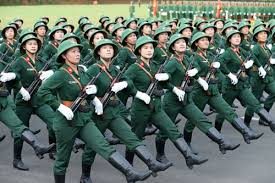 Chú bộ đội bộ binhHằng ngày chăm luyện tậpChờ khi quân giặc đếnChú xông ra đánh thù.Em yêu chú bộ độiHứa cố gắng học chămLà con ngoan trò giỏiXứng danh cháu Bác Hồ(Theo Nguyễn Quỳnh Anh)Dưới nắng thu vàng.Dưới nắng thu vàng.1. Con gì ăn lá dâu và nhả tơ?2. Loài cây có hoa màu đỏ, thường trồng ở sân trường, khi nở hoa thì báo hiệu  mùa hè đến?3. Loài vật ăn cỏ, kéo cày rất giỏi?1M1. Con gì ăn lá dâu và nhả tơ?2. Loài cây có hoa màu đỏ, thường trồng ở sân trường, khi nở hoa thì báo hiệu  mùa hè đến?3. Loài vật ăn cỏ, kéo cày rất giỏi?2P1. Con gì ăn lá dâu và nhả tơ?2. Loài cây có hoa màu đỏ, thường trồng ở sân trường, khi nở hoa thì báo hiệu  mùa hè đến?3. Loài vật ăn cỏ, kéo cày rất giỏi?3U1. Con gì ăn lá dâu và nhả tơ?2. Loài cây có hoa màu đỏ, thường trồng ở sân trường, khi nở hoa thì báo hiệu  mùa hè đến?3. Loài vật ăn cỏ, kéo cày rất giỏi?4H1. Con gì ăn lá dâu và nhả tơ?2. Loài cây có hoa màu đỏ, thường trồng ở sân trường, khi nở hoa thì báo hiệu  mùa hè đến?3. Loài vật ăn cỏ, kéo cày rất giỏi?51. Con gì ăn lá dâu và nhả tơ?2. Loài cây có hoa màu đỏ, thường trồng ở sân trường, khi nở hoa thì báo hiệu  mùa hè đến?3. Loài vật ăn cỏ, kéo cày rất giỏi?61. Con gì ăn lá dâu và nhả tơ?2. Loài cây có hoa màu đỏ, thường trồng ở sân trường, khi nở hoa thì báo hiệu  mùa hè đến?3. Loài vật ăn cỏ, kéo cày rất giỏi?7Dưới nắng thu vàng.a. Lộp bộp.             b. Lẹt đẹt.        c. ồ ồ.Dưới nắng thu vàng.         Cô giáo emCô dạy em tập vẽTháp Rùa ở Hồ GươmCô dạy em tập vẽTrung thu đón chị Hằng.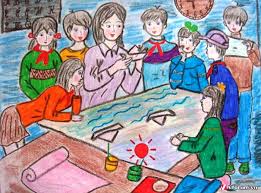 Nào màu xanh, màu đỏThoắt cái đã thành tranhCô dạy em phối hợpCam đen pha trắng hồng.Cô dạy em mơ ướcQua từng nét chì tôMai này em khôn lớnEm mãi biết ơn cô.(Nguyễn Minh Châu)Dưới nắng thu vàng.A. MẹB. Bạn trong lớpC. BốA. Lúc vuiB. Lúc buồnC. Cả A và BA. MẹB. BốC. Chính cậu bé đóA. Được làm con của mẹB. Được yêu thươngC. Được đi họcA. Nghiêng, ngon, ngaC. Ngao, ngía, ngủB. Ngiền, ngăn, ngânD. Ngĩ, ngổn, nghểnDưới nắng thu vàng.a. Làm cây cối đổ           b. Quát Voi.      c. Nhảy lên đầu HổABChoathìa………………cáiphải………………câymía………………lẽmaihoa maiDưới nắng thu vàng.2. Gấu con đã biếu ai quả lê to nhất?a. Gấu em.              b. Ông nội.                c. Bố mẹ.Trần Đăng Khoaxanh mátđường đikhúc khuỷutòa nhàlà nhà thơdòng kênhcao ngấtDưới nắng thu vàng.